绝密★启用前部编版语文六年级下册第五单元课外阅读专项训练（二）一、阅读理解。不想发财的哲学家泰勒斯是古希腊早期哲学家。他曾因预言一次日食而名彪科学史册。在亚里士多德的《政治学》中记栽（zǎi  zài）了泰勒斯这样一段故事。泰勒斯的诞生地——米利斯，当时是一座繁荣的商业城，那里的人们无不追求金钱和富有。而淡于名利的泰勒斯却只追求学问，从无发财的念头，过着贫穷的生活。于是一些商贾（gǔ  jiǎ）之辈就嘲笑泰勒斯说：“先生，您的学问是无与伦比的，可是您的贫穷不正好说明您的学问是毫无用处吗？”泰勒斯微微一笑，答道：“哲学家是不想发财的，但是如果他们想发财的话，是比你们更有生财之道的。——你们不信？那好吧，我明年一定发个大财让你们瞧瞧。”话音未落，商人们哄堂大笑起来。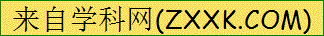 泰勒斯为了回击商人们的奚落便暂时停下手头的哲学研究，只费了少许的心思就拟定了一个发财计划，尽管他实在没有发财之心。时值隆冬，橄榄油生意几乎无人问津（jīn  jīng）。而泰勒斯却竭其微薄财力，出人意料地租下米利斯城的全部橄榄榨油器。由于是榨油淡季，无人与他争价，所以他只付了极低的租金。尽管如此，他还是陷于濒（bīn  pín）临破产的困境。他的这个近乎荒唐的举动更加激起了世人的嘲笑：这个自称大智大慧的哲学家原来是个傻瓜，要不就真是疯了。任凭世人奚落，泰勒斯不答一言。转过年来，橄榄获得空前的大丰收，加工橄榄油突然成为当务之急，而米利斯城的榨油器却全部为泰勒斯所垄断。人们只好高价到泰勒斯家加工橄榄油，泰勒斯因此而发了一大笔财，那些嘲笑过他的商人们瞠（chēng  tāng）目结舌。原来，精通天象的泰勒斯早在冬季就预料到来年的气候会使橄榄大丰收。于是，泰勒斯自豪地向世界宣称：只要哲学家们愿意，就会轻而易举地发财致富。但他们是不想发财的，他们的雄心向往着高尚的目标。1．给加点的字选择正确的读音，用“√”标出。2．从文中哪里可以看出泰勒斯非常贫穷？用横线画出来。3．查词典。（1）用部首查字法，“奚”查______部，再查______画。（2）用音序查字法，“拟”查大写字母______，音节是______。4．通过阅读短文，我们知道泰勒斯是一个______________________________________的人。5．这篇短文给了你什么启示？____________________________________________________________________________________________________________________________________________________________________________________________________________________________________________二、阅读短文，完成练习。我们都是成功者①说到成功，人们有一个错误观念：成功只等于成名。有人认为，只有扭转乾坤的壮举，才算是成功的举动：有人认为，只有领袖、名人，称得上“家”的人，才算是成功者；有人则干脆断言，世界上没有一个成功者，因为人生最终的结局是悲剧——后人肯定超越前人。这实在是一种可怕的自卑。②其实，我们都是成功者，因为成功只是一种感受，一种自我意识的主观感受。如果我们把自己的每一点进步，哪怕只是微小的进步，都着做是一次成功，都认认真真地品味一番，那么，幸福和快乐就会长伴于我们身边，我们的人生也就会变得格外地丰富和生动。不是吗？作为一名学生，他考试及格了，成绩提高了，这是成功，应当感到高兴；作为一个农民，他播下的种子发芽了，庄稼收割了，这也是成功，也应当感到高兴。在更多的时候，成功无须旁人认可，更不需要别人来裁判；我们也不要把成功的刻度画得太高，不要把成功看得过于神圣。③然而人的一生，不可能永远一帆风顺，不可避免地要遭受这样那样的挫折和失败。每经过一次失败，对事物的认识就深入一步，对人生的感受就加深了许多，自己的意志就增强了不少，这种种经历和感受，不是另一种意义上的成功吗？不也应该感到快乐吗？否则，我们就会对人生失去一份应有的信心，面对困难，我们就会望而却步。④大胆而自豪地承认成功吧。认认真真地品味自己的每一次成功，从品味中汲取动力，开启智慧，从而获得更大的成功，这也许就是人生的意义所在。6．本文的中心论点是_______。全文围绕中心论点，从________两个方面来论证的。7．文中画线的句子运用了（    ）方法来论证说理。A．道理论证	B．举例论证	C．比喻论证8．第①自然段中，“这实在是一种可怕的自卑”中“这”指的是________________________。9．第③自然段“这种种经历和感受”中“经历”和“感受”能否互换？为什么？______________________________________________________________________________________________________________________________________________________________10．第②自然段“幸福和快乐就会长伴于我们身边，我们的人生也就会变得格外地丰富和生动”的原因是什么？______________________________________________________________________________________________________________________________________________________________三、课外阅读。“成”与“功”失败者对于成功，一方面是羡慕不已，另一方面是急躁不安，巴不得一口吃成个大胖子。殊不知成功是由“成”与“功”两字组成的，成是功的积累，叫做“功到自然成”。晋代大书法家王羲之，20年临池习书，洗笔把池水都染成黑色了，才有在书法上炉火纯青的造诣。功是成的基础，一个人（    ）想取得成功，（    ）必须经过艰苦的奋斗，这个过程也就是功的积累过程。一滴水从檐楣上掉下来，重重地落在石头上，“啪”的一声炸出一朵水花，可是石头上看不到丝毫的痕迹。（    ），经过一年，两年……坚硬的石头终于被水滴滴穿了。如果成功很容易，无需奋斗就能达到的话，如果成功不是需要功的积累，不需要努力攀登的话，那成功就会变得廉价，失去了它原有的耀人的色泽，那我们还要成功干吗？李时珍跋山涉水，遍尝百草，数十年如一日地搜集、整理资料，笔耕不息，才有药学巨著《本草纲目》的问世；司马迁游历名山大川，博览经典秘籍，遭受宫刑，忍辱负重，笔耕不辍，才有《史记》的诞生。在通向成功的路上，既无捷径，也没有宝葫芦，所以（    ）坐着羡慕别人“成”，倒（    ）站起来积累自己的“功”。须知，任何一朵鲜花的盛开，都需要花苞长期孕育；任何一枚勋章都要成功者付出相应的代价。成功是自私的，它绝不会将辉煌施舍给懒汉，成功又是公平的，它会毫无保留地将满天的灿烂星光照在坚持不懈的奋斗者身上。11．“须知，任何一朵鲜花的盛开，都需要花苞长期孕育”，“鲜花的盛开”是指______________________，“花苞长期孕育”是指___________________________________。12．在文中括号里填上适当的关联词。13．“水滴石穿”的意思是：______________________________________________________。14．细读短文，说说短文举了哪些例子来论述“成”与“功”的关系。_______________________________________________________________________________15．请结合自己学习、生活的真实体验，围绕“成功是什么”的话题，简单地谈谈你的看法。_____________________________________________________________________________________________________________________________________________________________四、阅读理解摩天大楼摇啊摇①说起来有点吓人，实际上，所有的摩天大楼都会在遇到大风的时候摇晃起来。拿纽约的摩天大楼为例，由于纽约是个临海的城市，一百多年来，每当强劲的海风吹来，这里的大楼就会发生晃动，甚至让楼内的人产生晕船的感觉。②说来也奇怪：虽然晃动得这么厉害，也没听说有哪一座大楼真的倒下来。事实上，每一位修建摩天大楼的工程师都知道，小幅度的摇摆可以让大楼更加坚固，因为只有具备一定弹性的建筑物，才能扛住更大的压力。③你玩过搭积木的游戏吗？如果你把一块块方形的积木一个摞一个地向上搭起来，就会发现，最先向下倒的一定是处在靠近顶层位置的积木。盖摩天大楼的时候，人们也会遇到同样的问题：大楼盖得越高，它的高层对周围的压力反应越敏感。比如说，同样在一个大风天里，如果你是在大楼的第五层，可能就感觉不到什么；但如果你爬到了大楼的第二十五层，可能就会感觉到剧烈的晃动了。因此，工程师们必须想出办法，来减轻大楼的较高层经受的摇晃，让它们免受大风、地震等外界压力的破坏。④建筑师们是很聪明的，在大楼的中心建了一面非常坚固的防护墙，足以阻止大楼的倒塌。所以尽管大楼已经晃得让人头晕了，却不会发生损坏。建筑师们还发明了各式各样的减震器，来保护自己建造的大楼。比较常用的是一种叫“阻尼器”的装置。它实际上是一个重达400吨的大摆锤，被安装在大楼的内部。当大楼开始向一边摇晃的时候，阻尼器就会向相反的方向摆动，用它的重量将大楼拉回到垂直的方向上。这种技术经常被用来帮助摩天大楼抵御地震和飓风的影响，而且效果非常出色。⑤而还有一些特别高的大楼，就需要更加精心地设计和加固了。事实上，无论把大楼盖得多么坚固，震动都是难以避免的。所以，人们只能在大楼的结构上下功夫，把震动的能量分散开，化解它的破坏力。有的摩天大楼干脆在每个楼层上都安装了减震器。这样一来，每层楼都可以独立于其他楼层而晃动，实际上是把整座大楼变成了一个巨大的弹簧。[来源:学科网ZXXK]16．请概括这篇文章的主要内容。_______________________________________________________________________________17．选文第③自然段中作者提到搭积木游戏有何用意？写同在大风下，人们在五层和二十五层的不同感觉又想说明什么？这样写有何好处？______________________________________________________________________________________________________________________________________________________________18．根据文章的介绍，说说工程师们采取了哪些措施来抵御地震和飓风对摩天大楼的影响。______________________________________________________________________________________________________________________________________________________________19．文中说：“小幅度的摇摆可以让大楼更加坚固”，这是为什么？你能从生活中再列举一个常见的事例来加以说明吗？______________________________________________________________________________________________________________________________________________________________参考答案1．zǎi  gǔ  jīn  bīn  chēng2．尽管如此，他还是陷于濒临破产的困境。3．    爫    6    N    ni  4．甘于清贫，追求学问5．拥有智慧就会拥有财富。只要哲学家们愿意，就会轻而易举地发财致富。但他们是不想发财的，他们的雄心向往着高尚的目标。6．    我们都是成功者。    每一点微小的进步都是成功和遭受挫折后提高了认识也是一种成功。    7．B8．认为成功只等于成名的错误观念。9．不能互换。经历是感受的前提，只有先经历，然后才能产生感受。10．因为我们把自己的每一点进步，哪怕只是微小的进步，都着做是一次成功，都认认真真地品味一番。11．    成    功    12．如果  就  但是  与其  不如13．水不停地滴，石头能被滴穿。比喻只要有信心，有恒心，不断努力，事情就一定能成功14．王羲之练书法、水滴石穿、李时珍写《本草纲目》、司马迁写《史记》。15．成功就是经过艰辛的努力，获得一定的成果。例如我们平时努力学习，期末取得了好成绩，这就是成功。16．本文主要介绍了设计师们怎样设计才能使摩天大楼在大风或地震时只发生晃动而不会倒塌。17．①说明大楼摇晃时靠近顶层位置的最先倒下。②说明楼层越高，摇晃越厉害。③作者运用打比方和作比较的说明方法进行说明，使道理更加通俗易懂，以生活中常见现象为例更具有说服力。18．在大楼中心建坚固的防护墙、给大楼安装“阻尼器”、在每层楼安装减震器等。19．因为只有具备一定弹性的建筑物，才能扛住更大的压力。示例：有韧性的竹子随风摇摆一般不会被风折断，而坚挺的大树往往更容易被风刮断。